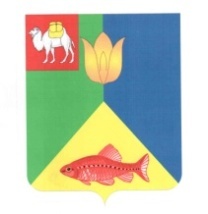 РОССИЙСКАЯ  ФЕДЕРАЦИЯ ЧЕЛЯБИНСКАЯ  ОБЛАСТЬГЛАВА КУНАШАКСКОГО СЕЛЬСКОГО ПОСЕЛЕНИЯКУНАШАКСКОГО  МУНИЦИПАЛЬНОГО РАЙОНАРАСПОРЯЖЕНИЕ
от 22.06.2021г.                                                                                               № 100Об определении мест проведения                                                                      публичных мероприятий в связи с                                                                       подготовкой к проведению выборов                                                                       в Государственную Думу РФ.	В связи с подготовкой к проведению выборов 19.09.2021 года в Государственную Думу РФ и во исполнение требований Федерального закона от 19.06.2004 года № 54-ФЗЗ «О собраниях, митингах, демонстрациях, шествиях и пикетированиях»:Местами проведения публичных мероприятий, связанных с подготовкой к выборам в Государственную Думу РФ, определить:сельский клуб д.Канзафарова;сельский клуб  п.Маяк;сельский клуб д. Борисовка;сельский клуб п.Лесной;дворец культуры с.Кунашак.Контроль за исполнением данного распоряжения оставляю за собой.И.о. Главы Кунашакского 
сельского поселения:                                                               Р.Ф. Нажметдинов.